В соответствии с Гражданским кодексом Российской Федерации и Земельным кодексом Российской Федерации, администрация Мариинско-Посадского муниципального округа Чувашской Республики  п о с т а н о в л я е т:1. Провести аукцион в электронной форме (далее - аукцион), открытый по составу участников и по форме подачи предложений по продаже в собственность земельных участков из земель населенных пунктов, сельскохозяйственного назначения на территории Мариинско-Посадского муниципального округа Чувашской Республики с кадастровыми номерами:Лот №1- с кадастровым номером 21:16:092803:348, категория земель: земли сельскохозяйственного назначения, вид разрешенного использования: садоводство, общая площадь 1218 кв.м. (0,1218 га), расположенный по адресу: Чувашская Республика, Мариинско-Посадский муниципальный округ. Цена выкупа согласно кадастровой выписке от 18.10.2023 года №КУВИ-001/2023-236883779 составляет 58342 (пятьдесят восемь тысяч триста сорок два) руб. 20 коп.Лот №2-   с кадастровым номером 21:16:000000:8005, категория земель: земли населенных пунктов, вид разрешенного использования: ведение садоводства, общая площадь 396 кв.м. (0,0396 га), расположенный по адресу: Чувашская Республика, Мариинско-Посадский муниципальный округ, г. Мариинский Посад, ул. Школьная. Цена выкупа согласно кадастровой выписке от 18.10.2023 года №КУВИ-001/2023-236889775 составляет 22706 (двадцать две тысячи семьсот шесть) руб. 64 коп.2. Установить шаг аукциона - 3% от начальной цены, размер задатка – 100% от начальной цены земельного участка.          3.  Утвердить аукционную документацию  о проведении аукциона в электронной форме по продаже в собственность земельных участков (Приложение №1, 2).Глава Мариинско-Посадского муниципального округа                                                                                             В. В. ПетровПриложение № 1к постановлению администрации Мариинско-Посадского муниципального округа Чувашской Республики                                                                                     от «23» ноября 2023 года  № 1519Извещение о проведение аукциона в электронной форме на право заключения договоров купли-продажи земельных участков.Администрация Мариинско-Посадского муниципального округа Чувашской Республики в соответствии с постановлением администрации Мариинско-Посадского муниципального округа Чувашской Республики от «23» ноября 2023 года  № 1519 , сообщает о проведении аукциона в электронной форме, открытого по составу участников и по форме подачи предложений о цене права на заключение договоров купли-продажи земельных участков.Организатор аукциона - Администрация Мариинско-Посадского муниципального округа Чувашской Республики.Организация аукциона осуществляется в соответствии с Гражданским кодексом Российской Федерации, Земельным кодексом Российской Федерации.Предметом аукциона является право на заключения договоров купли-продажи земельных участков из земель населенных пунктов, сельскохозяйственного назначения на территории Мариинско-Посадского муниципального округа Чувашской Республики и государственная собственность на которые не разграничена (далее – Участки). Сведения об Участках  - Лот № 1 Земельный участок из земель сельскохозяйственного назначения,, расположенный по адресу: Чувашская Республика, Мариинско-Посадский муниципальный округ,кадастровый номер 21:16:092803:348, площадь 1218 кв.м. (0,1218 га),разрешенное использование – садоводство, вид права – собственность, Обременения: Сведения, необходимые для заполнения разделa: Сведения об ограничениях права на объект недвижимости, обременениях данного объекта, не зарегистрированных в реестре прав, ограничений прав и обременений недвижимого имущества: видограничения (обременения): ограничения прав на земельный участок, предусмотренные статьей 56 Земельного кодекса Российской Федерации; срок действия: c 14.08.2023; реквизитыдокумента-основания: письмо о согласовании землеустроительной документации от 15.04.2016 № АЕ-8-576/04 выдан: Федеральное агентство водных ресурсов Нижне-Волжское бассейновое водное управление; письмо о согласовании землеустроительной документации "Средволгаводхоз" от 11.03.2016 № 06-16/137 выдан: Федеральное агентство водных ресурсов Федеральное государственное бюджетное учреждение по водному хозяйству "Средволгаводхоз"; распоряжение "Об утверждении границы части водоохранной зоны и границы части прибрежной защитной полосы Куйбышевского водохранилища, расположенного на территории Чувашской Республики" от 22.04.2016 № 6 выдан: Федеральное агентство водных ресурсов Нижне-Волжское бассейновое водное управление; карта (план). Зона с особыми условиями использования территории. Часть водоохранной зоны Куйбышевского водохранилища. от 29.12.2015 № б/н выдан: Общество с ограниченной ответственностью "Земельные ресурсы". вид ограничения (обременения): ограничения прав на земельный участок, предусмотренные статьей 56 Земельного кодекса Российской Федерации; срок действия: c 14.08.2023; реквизиты документа-основания: письмо о согласовании землеустроительной документации от 15.04.2016 № АЕ-8-576/04 выдан: Федеральное агентство водных ресурсов Нижне-Волжское бассейновое водное управление; письмо о согласовании землеустроительной документации "Средволгаводхоз" от 11.03.2016 № 06-16/137 выдан: Федеральное агентство водных ресурсов Федеральное государственное бюджетное учреждение по водному хозяйству "Средволгаводхоз"; распоряжение "Об утверждении границы части водоохранной зоны и границы части прибрежной защитной полосы Куйбышевского водохранилища, расположенного на территории Чувашской Республики" от 22.04.2016 № 6 выдан: Федеральное агентство водных ресурсов Нижне-Волжское бассейновое водное управление; карта (план). Зона с особыми условиями использования территории. Часть прибрежной защитной полосы Куйбышевского водохранилища. От 29.12.2015 № б/н выдан: Общество с ограниченной ответственностью "Земельные ресурсы".Земельный участок подлежит снятию с государственного кадастрового учета по истечении пяти лет со дня его государственного кадастрового учета, если на него не будут зарегистрированы права. Сведения, необходимые для заполнения разделов: 2 - Сведения о зарегистрированных правах; 4 - Сведения о частях земельного участка, отсутствуют.Размер задатка на участие в аукционе  устанавливается в сумме: 58342 (пятьдесят восемь тысяч триста сорок два) руб. 20 коп. (100 % от начального размера купли-продажи земельного участка).Величина повышения начальной цены (шаг аукциона) – 1 750 (одна тысяча семьсот пятьдесят) руб. 27 коп. (3 % от начального размера купли-продажи земельного участка) и не изменяется в течение всего аукциона.Размер взимаемой с победителя электронного аукциона или иных лиц, с которыми в соответствии с пунктами 13, 14, 20 и 25 статьи 39.12 Земельного Кодекса заключается договор купли-продажи земельного участка, находящегося в государственной или муниципальной собственности, платы оператору электронной площадки за участие в электронном аукционе составляет  700 (семьсот) рублей 11 копеек (1,2 % от начального стоимости земельного участка).- Лот № 2.Земельный участок из земель населенных пунктов, расположенный по адресу: Чувашская Республика, Мариинско-Посадский муниципальный округ, г. Мариинский Посад, ул. Школьная,кадастровый номер 21:16:000000:8005, площадь 396 кв.м. (0,0396 га),разрешенное использование – ведение садоводства, вид права – собственность, Обременения:  Сведения об ограничениях права на объект недвижимости, обременениях данного объекта, незарегистрированных в реестре прав, ограничений прав и обременений недвижимого имущества: вид ограничения (обременения): ограничения прав на земельный участок, предусмотренные статьей 56 Земельного кодекса Российской Федерации; срок действия: c 10.12.2018; реквизиты документа-основания: документ, воспроизводящий сведения, содержащиеся в решении об установлении или изменении границ зон с особыми условиями использования территорий от 26.09.2018 № б/н; сопроводительное письмо от 30.08.2018 № 2/06-13602; приказ от 27.02.2014 № 148 выдан: Министерство природных ресурсов и экологии Чувашской Республики. Сведения, необходимые для заполнения разделов: 2 - Сведения о зарегистрированных правах; 4 - Сведения о частях земельного участка, отсутствуют..	Размер задатка на участие в аукционе  устанавливается в сумме: 22706 (двадцать две тысячи семьсот шесть) руб. 64 коп (100 % от начального размера купли-продажи земельного участка).Величина повышения начальной цены (шаг аукциона) –681 (шестьсот восемьдесят один) руб. 20 коп. (3 % от начального размера купли-продажи земельного участка) и не изменяется в течение всего аукциона.Размер взимаемой с победителя электронного аукциона или иных лиц, с которыми в соответствии с пунктами 13, 14, 20 и 25 статьи 39.12 Земельного Кодекса заключается договор купли-продажи земельного участка, находящегося в государственной или муниципальной собственности, платы оператору электронной площадки за участие в электронном аукционе составляет 272 (двести семьдесят два) рубля 48 копеек. (1,2 % от начального стоимости земельного участка).Условия аукционаАукцион состоится  29 декабря 2023 года в 08 часов 30 минут по московскому времени на электронной торговой площадке РОСЭЛТОРГ https://www.roseltorg.ru.Дата и время начала приема заявок на участие в аукционе –  27 ноября 2023  года, 08 часов 00 минут. Дата и время окончания приема заявок на участие в аукционе – 25 декабря 2023 года, 12 часов 00 минут. Дата  и время определения участников аукциона – 27 декабря 2023 года, в 10 часов 00 минут.Место приема Заявок на участие в аукционе: электронная торговая площадка РОСЭЛТОРГ http://www.roseltorg.ru.Адрес официального сайта организатора аукциона: официальный сайт  администрации Мариинско-Посадского муниципального округа Чувашской Республики – (http://marpos.cap.ru).Настоящее извещение размещено организатором аукциона на официальном сайте Российской Федерации в сети «Интернет» для размещения информации о проведении торгов (http://torgi.gov.ru), на электронной площадке http://www.roseltorg.ru, информационно-телекоммуникационной сети Интернет на официальном сайте администрации Мариинско-Посадского муниципального округа Чувашской Республики (http:// marpos.cap.ru) и в информационном периодическом печатном издании администрации Мариинско-Посадского муниципального округа «Посадский  Вестник». Осмотр земельного участка производится лицами, желающими участвовать в аукционе самостоятельно в течении всего срока подачи заявок.3. Порядок оформления участия в аукционеЗаявителем на участие в аукционе (далее – Заявитель) может быть любое юридическое лицо независимо от организационно-правовой формы, формы собственности, места нахождения и места происхождения капитала или физическое лицо, в том числе индивидуальный предприниматель претендующий(ие) на заключение договора купли-продажи земельного участка, имеющие электронную подпись, оформленную в соответствии с требованиями действующего законодательства удостоверяющим центром (далее – ЭП), и прошедшие регистрацию (аккредитацию) на электронной площадке в соответствии с Регламентом Оператора электронной площадки и   Инструкциями   Претендента/Арендатора,   размещенными   на   электронной   площадке (далее - Регламент и Инструкции).Для прохождения процедуры регистрации (аккредитации) на электронной площадке Заявителю необходимо иметь ЭП, оформленную в соответствии с требованиями действующего законодательства.Для обеспечения доступа к подаче заявки и к участию в аукционе Заявителю необходимо пройти регистрацию (аккредитацию) на электронной площадке в соответствии с Регламентом и Инструкциями.Регистрация на электронной площадке осуществляется без взимания платы.В случае если от имени Заявителя действует иное лицо (далее - Доверенное лицо), Заявителю и Доверенному лицу необходимо пройти регистрацию (аккредитацию) на электронной площадке в соответствии с Регламентом и Инструкциями электронной площадки.Прием заявок обеспечивается Оператором электронной площадки в соответствии с Регламентом и Инструкциями. Один Заявитель вправе подать только одну Заявку.Заявитель с учетом требований подает заявку в соответствии с Регламентом и Инструкциями. Заявка направляется Заявителем Оператору электронной площадки в сроки, указанные в Извещении, путем:заполнения Заявителем ее электронной формы с приложением указанных в настоящем пункте документов в форме электронных документов или электронных образов документов, то есть документов на бумажном носителе, преобразованных в электронно-цифровую форму путем сканирования с сохранением их реквизитов:Одновременно с Заявкой на участие в аукционе Претенденты представляют электронные образы следующих документов:-копии документов, удостоверяющих личность заявителя (для граждан);-надлежащим образом, заверенный перевод на русский язык документов о государственной регистрации юридического лица в соответствии с законодательством иностранного государства в случае, если заявителем является иностранное юридическое лицо;- доверенность на участие в торгах и заключение договора (если от имени Претендента действует его представитель по доверенности).Все подаваемые Претендентом документы не должны иметь неоговоренных исправлений. Все исправления должны быть надлежащим образом заверены. Печати и подписи, а также реквизиты и текст оригиналов и копий документов должны быть четкими и читаемыми. Подписи на оригиналах и копиях документов должны быть расшифрованы (указывается должность, фамилия и инициалы подписавшегося лица).При подаче Заявителем Заявки в соответствии с Регламентом и Инструкциями, информация о внесении Заявителем задатка формируется Оператором электронной площадки и направляется Организатору аукциона.Заявка и прилагаемые к ней документы направляются единовременно в соответствии с Регламентом и Инструкциями. Не допускается раздельного направления Заявки и приложенных к ней документов, направление дополнительных документов после подачи Заявки или замена ранее направленных документов без отзыва Заявки в соответствии с Регламентом и Инструкциями.В соответствии с Регламентом и Инструкциями Оператор электронной площадки возвращает Заявку Заявителю в случае:-предоставления Заявки, подписанной ЭП лица, не уполномоченного действовать от имени Заявителя;-подачи одним Заявителем двух и более Заявок при условии, что поданные ранее Заявки не отозваны;-получения Заявки после установленных в Извещении дня и времени окончания срока приема Заявок.Одновременно с возвратом Заявки Оператор электронной площадки уведомляет Заявителя об основаниях ее возврата.Возврат Заявок по иным основаниям не допускается.В случае отсутствия у Оператора электронной площадки оснований возврата Заявки Заявителю, Оператор электронной площадки регистрирует Заявку в соответствии с Регламентом и Инструкциями. При этом Оператор электронной площадки направляет Заявителю уведомление о поступлении Заявки в соответствии с Регламентом и Инструкциями.Заявитель вправе отозвать Заявку в любое время до установленных даты и времени окончания срока приема в соответствии с Регламентом и Инструкциями.Заявитель после отзыва Заявки вправе повторно подать Заявку до установленных даты и времени окончания срока приема Заявок в порядке, установленном Извещением.Прием   Заявок   прекращается   Оператором   электронной   площадки   с   помощью   программных и технических средств в дату и время окончания срока приема Заявок, указанные Извещении.Ответственность за достоверность указанной в Заявке информации и приложенных к ней документов несет Заявитель.После окончания срока приема Заявок Оператор электронной площадки направляет Заявки Организатору аукциона в соответствии с Регламентом и Инструкциями.Порядок внесения и возврата задатка4.1. Размер задатка на участие в аукционе перечисляется заявителем в срок по 25 декабря 2023 года (включительно) на счет Оператора по реквизитам, указанным на электронной площадке.4.2. Возврат задатков осуществляется:- для Заявителя, отозвавшего Заявку до окончания срока приема Заявок, установленного пунктом Извещения – в течение 3 (трех) рабочих дней со дня поступления уведомления об отзыве Заявки в соответствии с Регламентом и Инструкциями;- для Заявителя, не допущенного к участию   в аукционе –   в   течение 3 (трех) рабочих   дней со дня оформления Протокола рассмотрения заявок на участие в аукционе в соответствии с Регламентом и Инструкциями;- для участников аукциона (далее - Участник), участвовавших в аукционе, но не победивших в нем, – в течение 3 (трех) рабочих дней со дня подписания Протокола о результатах аукциона в соответствии с Регламентом и Инструкциями.Задаток, внесенный лицом, признанным победителем аукциона (далее – Победитель), а также задаток, внесенный иным лицом, с которым договор купли-продажи, купли-продажи земельного участка заключается в соответствии с пунктами 13 и 14 статьи 39.12 Земельного кодекса Российской Федерации, засчитываются в счет оплаты арендной платы, цены продажи Земельного участка.Задатки, внесенные указанными в настоящем пункте лицами, не заключившими в установленном в Извещении порядке договора купли-продажи, купли-продажи земельного участка вследствие уклонения от заключения указанного договора, не возвращаются.Порядок проведения аукционаПроведение аукциона в соответствии с Регламентом и Инструкциями обеспечивается Оператором электронной площадки.В аукционе могут участвовать только Заявители, допущенные к участию в аукционе и признанные Участниками. Оператор электронной площадки обеспечивает Участникам возможность принять участие в аукционе. Процедура аукциона проводится в день и время, указанные в Извещении. Время проведения аукциона не должно совпадать со временем проведения профилактических работ на электронной площадке.Аукцион проводится путем повышения начальной цены Предмета аукциона на «шаг аукциона», установленный Извещением.Время ожидания предложения участника электронного аукциона о цене предмета аукциона составляет десять минут. При поступлении предложения участника электронного аукциона о повышении цены предмета аукциона время, оставшееся до истечения указанного срока, обновляется до десяти минут. Если в течение указанного времени ни одного предложения о более высокой цене предмета аукциона не поступило, электронный аукцион завершается с помощью программных и технических средств электронной площадки.В случае поступления предложения о более высокой цене Предмета аукциона, время представления следующих предложений о цене Предмета аукциона продлевается на 10 (десять) минут.Аукцион завершается с помощью программных и технических средств электронной площадки, если в течение 10 (десяти) минут после поступления последнего предложения о цене Предмета аукциона ни один Участник не сделал предложение о цене Предмета аукциона, которое предусматривало бы более высокую цену Предмета аукциона.Победителем признается Участник, предложивший наибольшую цену Предмета аукциона.Ход проведения процедуры аукциона фиксируется Оператором электронной площадки в электронном журнале, который направляется Организатору аукциона в течение 1 (одного) часа со времени завершения аукциона для подведения Аукционной комиссией результатов аукциона путем оформления Протокола о результатах аукциона. Один экземпляр Протокола о результатах аукциона передается Победителю аукциона.Оператор электронной площадки приостанавливает проведение аукциона в случае технологического сбоя, зафиксированного программными и техническими средствами электронной площадки. Не позднее чем за 3 (три) часа до времени возобновления проведения аукциона, в соответствии с Регламентом и Инструкциями Участники получают уведомления от Оператора электронной площадки с указанием даты и времени возобновления проведения аукциона.После завершения аукциона Оператор электронной площадки размещает Протокол о результатах аукциона на электронной площадке.Организатор аукциона размещает Протокол о результатах аукциона на Официальном сайте торгов, в течение одного рабочего дня со дня его подписания.Аукцион признается несостоявшимся в случаях, если:-по окончании срока подачи Заявок была подана только одна Заявка;-по окончании срока подачи Заявок не подано ни одной Заявки;-на основании результатов рассмотрения Заявок принято решение об отказе в допуске к участию в аукционе всех Заявителей;-на основании результатов рассмотрения Заявок принято решение о допуске к участию в аукционе и признании Участником только одного Заявителя;-в случае если в течении 10 (десяти) минут после начала проведения аукциона не поступило ни одного предложения о цене Предмета аукциона, которое предусматривало бы более высокую цену Предмета аукциона.Организатор аукциона вправе отказаться от проведения аукциона не позднее чем за пятнадцать дней до дня проведения аукциона.Приложение № 2к постановлению администрации Мариинско-Посадского муниципального округа Чувашской Республики                                                                                     от «___» _______ 2023 года  № _____Заполняется физическим лицомАдминистрация Мариинско-Посадского муниципального округа Чувашской Республики(наименование продавца приватизируемого объекта)ЗАЯВКАна участие в  аукционеот  _________________________________________________________________  (Ф.И.О., подающего заявку)тел.                                               		Изучив данные информационного сообщения об объекте приватизации, я, нижеподписавшийся, согласен приобрести земельный участок:- лот №                                   дата проведения аукциона________________________________Местоположение: Чувашская Республика, Мариинско-Посадский муниципальный округ,______________                                ____________________________________________________________________________, кадастровый номер _______________________________________Я согласен с тем, что, в случае признания меня победителем аукциона и моего отказа от заключения договора купли-продажи в течение 30 дней со дня проведения аукциона,  либо невнесения  в срок установленной суммы платежа, сумма внесенного мною задатка остается в распоряжении Продавца.До подписания договора купли - продажи настоящая заявка будет считаться имеющим силу договора между нами.Данные заявителя:Паспорт серии ________ № _____________ выдан ____________________________  ____________________________________________________________________________Адрес_________________________________________Платежные реквизиты гражданина счет в банке на который перечисляется сумма возвращаемого задатка:_____________________________________________________________________________________________________________________________________Подпись гражданина _______________ Принято: ___________________________________________________________	                    (заполняется продавцом)Опись представленных документов:__________________________________________________________________________________________________________________________________________________________________________________________Сдал _________________Принял_______________Регистрационный №                 Заполняется юридическим лицомАдминистрация Мариинско-Посадского муниципального округа Чувашской Республики(наименование продавца)ЗАЯВКА НА УЧАСТИЕ В АУКЦИОНЕот  ____________________________________________________________  (полное наименование юридического лица, подающего заявку)тел.                                                  	1. Изучив данные информационного сообщения, мы согласны приобрести  земельный участок:- лот №               , дата проведения аукциона                                            , местоположение: Чувашская Республика, Мариинско-Посадский район, ________________________________________________________________________________________________________________________________кадастровый номер_______________________________________________	2.  Мы согласны с тем, что, в случае признания нас победителями аукциона и нашего отказа от подписания Протокола о результатах аукциона и заключения договора купли-продажи в течение 30 дней со дня проведения аукциона, либо невнесения в срок установленной суммы платежа, сумма внесенного нами задатка остается в распоряжении Продавца.3. До подписания договора купли - продажи настоящая заявка будет считаться имеющим силу договора между нами.4. Полное наименование и адрес участника:____________________________________________________________________________________________________________________________________________________5. Платежные реквизиты участника аукциона, счет в банке, на который перечисляется сумма возвращаемого задатка:___________________________________________________________________________________________________________________________________________________6. Доля Российской Федерации, субъектов Российской Федерации, муниципальных образований в уставном капитале нашего юридического лица  составляет:__________________________________________________________________________________________________________ рублей, (сумма цифрами и прописью)что составляет __________________________________________________(сумма цифрами и прописью)______________________  процентов от общей суммы уставного капитала.Приложение на ___________________________________________ листах.(прописью)Подпись уполномоченного лица:За _____________________________________________________________(наименование покупателя)________________________________________________________________                       (должность уполномоченного лица)________________________________________________________________(Ф.И.О.)________________________ 	М.  П.                              (подпись)Принято_______________________ Опись представленных документов:________________________________________________________________________________________________________________________________________________________________________________________________________________________________________________________________________________________________________________________________________________________________________________________________________________________________________________________________________________Сдал________________________Принял______________________           Регистрационный №                                                                                                                                                                                                                                                                                                                                                                                                                                                                               Приложение № 3к постановлению администрации Мариинско-Посадского муниципального округа Чувашской Республики                                                                                     от «___» _______ 2023 года  № _____ДОГОВОР  КУПЛИ-ПРОДАЖИ _________земельного участка, находящегося в государственной неразграниченной собственностиг.Мариинский Посад                                                                            «      »                     2022г.Администрация Мариинско-Посадского муниципального округа Чувашской Республики, именуемая в дальнейшем «Продавец», в лице главы Мариинско-Посадского муниципального округа Чувашской Республики Петрова Владимира Владимировича, действующего на основании решения Собрания депутатов Мариинско-Посадского муниципального округа Чувашской Республики № 3/1 от 14.11.2022 г. и Устава, и ФИО, дата рождения, паспортные данные, место регистрации, именуемый(ая) в дальнейшем «Покупатель», именуемые в дальнейшем «Стороны», заключили настоящий договор купли-продажи земельного участка (далее Договор) о нижеследующем:                                                                  1. Предмет Договора         1.1 На основании протокола итогов аукциона (рассмотрения заявок, поступивших на участие в открытом аукционе) по продаже земельных  участков, находящихся в государственной неразграниченной  собственности,  расположенных на территории Мариинско-Посадского района Чувашской Республики от «__»_____2023г по лоту № __ Продавец обязуется передать в собственность, а Покупатель принять и оплатить по цене и на условиях настоящего Договора земельный участок с кадастровым номером __________, площадью _____кв.м. , расположенный по адресу:______________(разрешенное использование – _________).  2. Плата по договору       2.1. Согласно протокола итогов аукциона (рассмотрения заявок, поступивших на участие в открытом аукционе) по продаже земельных  участков, находящихся в государственной неразграниченной  собственности,  расположенных на территории Мариинско-Посадского района Чувашской Республики от «__»______2022г по лоту № __, цена Участка составляет –  ____________________ руб. __ коп.       2.2. Покупатель в течение 5 (пяти) дней с момента заключения Договора оплачивает разницу между суммой задатка и суммой продажи – ___ (___) ___ коп, в безналичном порядке путем единовременного перечисления на счет УФК по Чувашской Республике по следующим реквизитам:Банк получателя  УФК  по ЧР (Адм. Мариинско-Посадского муниципального округа), Администратор:  ИНН 2100002855,   КПП 210001001, номер счета получателя платежа: 03100643000000011500, наименование банка: Отделение - НБ Чувашская Республика Банка России//УФК по Чувашской Республике г. Чебоксары, БИК  019706900, КОРСЧЕТ:40102810945370000084, Наименование платежа: выкуп земли в собственность, Код бюджетной классификации: 90311406012140000430, Код ОКТМО 97529000 - средства от продажи земельного участка, находящегося в государственной неразграниченной собственности.Моментом оплаты считается день зачисления на счет Продавца денежных средств, указанных в п.2.1 настоящего Договора.2.3. Полная оплата цены Участка должна быть произведена до регистрации права собственности на Участок.3. Права и обязанности Сторон3.1. Право собственности Покупателя на Участок подлежит государственной регистрации в Управлении Федеральной службы государственной регистрации, кадастра и картографии по Чувашской Республике в месячный срок со дня подписания настоящего Договора.3.2. Право собственности на земельный участок возникает с момента государственной регистрации в Управлении Федеральной службы государственной регистрации, кадастра и картографии по Чувашской Республике.3.3. Продавец обязуется:3.3.1. Предоставить Покупателю сведения, необходимые для исполнения условий, установленных Договором.3.4. Покупатель обязуется:3.4.1. Выполнять требования, вытекающие из установленных в соответствии с законодательством Российской Федерации ограничений прав на Участок и сервитутов.3.4.2. Предоставлять информацию о состоянии Участка по запросам соответствующих органов государственной власти и органов местного самоуправления, создавать необходимые условия для контроля за надлежащим выполнением условий Договора и установленного порядка использования Участка, а также обеспечивать доступ и проход на Участок их представителей.3.4.3. За свой счет обеспечить государственную регистрацию права собственности на Участок и представить копии документов о государственной регистрации Продавцу.                                     4. Ответственность Сторон4.1. Стороны несут ответственность за невыполнение либо ненадлежащее выполнение условий Договора в соответствии с законодательством Российской Федерации.4.2 За нарушение сроков перечисления денежных средств в счет оплаты земельного участка в порядке, предусмотренном ст.2 настоящего Договора, Покупатель уплачивает Продавцу пеню в размере 0,1 % от невнесенной суммы за каждый день просрочки, включая день погашения задолженности, по реквизитам, указанным в п 2.2. настоящего Договора.                                      5. Особые условия5.1. Изменение указанного в пункте 1.1 Договора целевого назначения земель допускается в порядке, предусмотренном законодательством Российской Федерации.5.2. Все изменения и дополнения к Договору действительны, если они совершены в письменной форме и подписаны уполномоченными лицами.5.3. Договор составлен в трех экземплярах, имеющих одинаковую юридическую силу.Первый экземпляр находится у Продавца.Второй экземпляр находится у Покупателя.Третий экземпляр хранится в Управлении Федеральной службы государственной регистрации, кадастра и картографии по Чувашской Республике.6. Адреса, реквизиты и подписи СторонПродавец: Администрация Мариинско-Посадского муниципального округа Чувашской Республики. 429570, Чувашская Республика, г. Мариинский Посад, ул. Николаева, д. 47,Тел. 2-19-35, 2-23-32,  ИНН 2100002855, КПП 210001001, ОГРН 1222100009317Покупатель: Продавец: __________________   Петров Владимир Владимирович(подпись)                          (Ф.И.О.)Покупатель:                                     ____________________________                          (подпись)                           (Ф.И.О.)       АКТприема-передачи земельного участка г.Мариинский Посад                                                                              «     »                        2022 г.        Администрация Мариинско-Посадского муниципального округа Чувашской Республики, именуемая в дальнейшем «Продавец», в лице главы Мариинско-Посадского муниципального округа Чувашской Республики Петрова Владимира Владимировича, действующего на основании решения Собрания депутатов Мариинско-Посадского муниципального округа Чувашской Республики № 3/1 от 14.11.2022 г. и Устава, и ФИО, дата рождения, паспортные данные, место регистрации, именуемый(ая) в дальнейшем «Покупатель», именуемые в дальнейшем «Стороны», в соответствии со статьей 556 ГК РФ составили настоящий акт о нижеследующем:1. Я, ПРОДАВЕЦ, в соответствии с договором купли-продажи заключенным с ПОКУПАТЕЛЕМ «        »                2022г., передал ПОКУПАТЕЛЮ земельный участок из земель населенных пунктов с кадастровым номером _________, площадью ____ кв.м., расположенный по адресу: _______________ (разрешенное использование – ___________).  2. По настоящему акту ПРОДАВЕЦ передал ПОКУПАТЕЛЮ вышеуказанный земельный участок, а ПОКУПАТЕЛЬ принял от ПРОДАВЦА указанный земельный участок в таком виде, в каком он был на момент подписания договора.3. Претензий у ПОКУПАТЕЛЯ к ПРОДАВЦУ по передаваемому земельному участку не имеется.Подписи Сторон:Продавец: __________________   Петров Владимир Владимирович(подпись)                        (Ф.И.О.)Покупатель:                                     _______________________________                          (подпись)                         (Ф.И.О.)Чăваш РеспубликинСĕнтĕрвăрри муниципаллă округĕн администрацийĕЙ Ы Ш Ă Н У        №Сĕнтĕрвăрри хули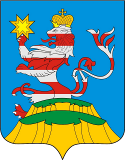 Чувашская РеспубликаАдминистрацияМариинско-Посадскогомуниципального округа П О С Т А Н О В Л Е Н И Е 23.11.2023  № 1519г. Мариинский ПосадО проведении аукциона по продаже земельных участков, находящихся в государственной неразграниченной собственностиО проведении аукциона по продаже земельных участков, находящихся в государственной неразграниченной собственностиО проведении аукциона по продаже земельных участков, находящихся в государственной неразграниченной собственности